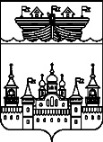 ЗЕМСКОЕ СОБРАНИЕ ВОСКРЕСЕНСКОГО МУНИЦИПАЛЬНОГО РАЙОНА НИЖЕГОРОДСКОЙ ОБЛАСТИРЕШЕНИЕ17 декабря 2020 года	№86О прогнозе социально-экономического развития Воскресенского муниципального района Нижегородской области на среднесрочный период (на 2021 год и на плановый период 2022-2023г.г.)Заслушав и обсудив информацию начальника отдела экономики, прогнозирования и ресурсов администрации района И.В.Агеевой о прогнозе социально-экономического развития Воскресенского муниципального района Нижегородской области на среднесрочный период  (на 2021 год и на плановый период 2022-2023г.г.),Земское собрание района решило:Информацию о прогнозе социально-экономического развития Воскресенского муниципального района Нижегородской области на среднесрочный период (на 2021 год и на плановый период 2022-2023г.г.)  согласно приложения принять к сведению.Приложение 1к решению Земского собранияВоскресенского муниципального районаНижегородской областиот 17.12.2020 №86О прогнозе социально-экономического развитияВоскресенского муниципального района Нижегородской областина среднесрочный период (на 2021 год и на плановый период 2022 - 2023 годов)Социально-экономическое развитие Воскресенского района на среднесрочную перспективу формируется с учетом действующей нормативно-правовой базы: - Бюджетного кодекса РФ, - Федерального закона от 28 июня 2014 года N172-ФЗ "О стратегическом планировании в Российской Федерации", - Закона Нижегородской области от 26 февраля 2015 года N24-З "О стратегическом планировании в Нижегородской области", - постановления администрации Воскресенского муниципального района Нижегородской области от 3 ноября 2015 года №1067 «О порядке разработки, корректировки, осуществления мониторинга и контроля реализации прогноза социально-экономического развития Воскресенского муниципального района Нижегородской области на среднесрочный период».Основу формирования прогнозных параметров составляет анализ тенденций развития экономики района за предшествующий период, а также оценка основных показателей социально-экономического развития в 2020 году.При расчете основных социально-экономических показателей среднесрочного Прогноза: - учтены планы развития предприятий района, мероприятия, реализация которых предусмотрена муниципальной программой "Развитие производительных сил Воскресенского муниципального района на 2013 - 2020 годы", - использованы прогноз среднегодовых индексов потребительских цен (тарифов) на товары и услуги по Нижегородской области до 2023 года, рекомендованный Министерством экономики Нижегородской области, и Основные параметры прогноза социально-экономического развития Нижегородской области на среднесрочный период (на 2021 год и на плановый период 2022 и 2023 годов) (Приложение 1).Основные показатели, характеризующие налогооблагаемую базу на 2021 - 2023 годы по Воскресенскому муниципальному району Нижегородской области (Приложение 2), являются основой формирования бюджета района на 2021 год и на период 2022 - 2023 годов.Информационная база формирования среднесрочного Прогноза:- данные статистического и налогового учета за 2019 год, 1 квартал 2020 года;- параметры среднесрочного прогноза социально-экономического развития Нижегородской области на 2021 год и на период до 2023 года;- муниципальная программа "Развитие производительных сил Воскресенского муниципального района на 2013 - 2020 годы";- прогнозы экономического развития хозяйствующих субъектов.На социально-экономическое развитие Воскресенского муниципального района распространится влияние пандемии коронавируса и связанных с ней ограничений.Общая социально-экономическая ситуация в районе на период до 2023 года характеризуется следующими показателями:ВВПКлючевым показателем, характеризующим уровень развития территории, является ВВП. Объем отгруженной продукции (работ, услуг) за 9 месяцев 2020 года составил 2,14 млрд.руб., в д.ц. 174,4%, индекс физического объема – 167,7%. Оценка объема отгрузки на 2020 год – 2,58 млрд.руб., в с.ц. 147,1%.В 2020-2024 г.г. прогнозируется рост общего объема отгруженной продукции, товаров и услуг по району ежегодно на 2,3-3,7% в сопоставимых ценах. ПромышленностьГлавной целью развития реального сектора экономики района в прогнозируемом периоде будет являться обеспечение сохранения объемов и, в последующем, устойчивого роста объемов промышленного производства на основе модернизации предприятий. Сельское хозяйствоПрогнозная оценка показателей деятельности сельскохозяйственных организаций и крестьянских (фермерских) хозяйств произведена на основе предоставленных ими «Планов производственно-финансовой деятельности на 2020 год» с учётом ситуации, сложившейся в сельскохозяйственном производстве района за прошедший период 2020 года. В сводный по району «План производственно-финансовой деятельности на 2020 год» вошли планы 9 сельхозпредприятий и 9 КФХ.В 2020 году прогнозируются, что темп роста сельскохозяйственного производства в сопоставимых ценах в данной категории хозяйств составит 81,7%. Прогноз объёма отгрузки продукции, работ и услуг в действующих ценах на 2020 год – 75,345 млн. руб., что на 16,039 млн. руб. (или на 17,6%) меньше, чем за 2019 год.Наибольшее влияние на прогнозируемые в 2020 году снижение отгрузки и темпа роста сельскохозяйственного производства в сельхозпредприятиях оказало уменьшение этих показателей в двух сельхозпредприятиях (СПК «Ёлкинский» и ООО «Агрокомбинат «Ветлужский»).В 2020 г. ожидается сохранение количества прибыльных сельскохозяйственных организаций, их будет 5. Сумма прибыли у них составит 3 085 тыс. руб. (в 2019 году – 4 628 тыс. руб.). В то же время сумма убытка убыточных организаций за 2020 год составит 2 850 тыс. руб. (в 2019 году – 2 643 тыс. руб.). Таким образом, сальдированная прибыль составит 0,235 млн. руб. (в 2019 году – минус 1,985 млн. руб.). Водоснабжение, водоотведение, организация сбора и утилизация отходовПо виду деятельности «водоснабжение, водоотведение, удаление и рекультивация отходов» по крупным и средним организациям до конца текущего года будет отгружено товаров собственного производства, выполнено работ и услуг собственными силами на сумму 22,5 млн. рублей (в сопоставимых ценах составляет 98,7%), в 2021 году – 23,2 млн. рублей (в сопоставимых ценах – 99,1%).  СтроительствоДанная отрасль представлена предприятиями дорожно-строительного комплекса ООО ДСК «Гранит», ООО «ДорСтройНН» и ООО ПМК "Воскресенская" (все малые с 2020 года). ПрочиеОценка и прогноз по прочим видам деятельности рассчитаны с учетом основных параметров (индекс валового продукта) и прогноза сводного индекса потребительских цен.Потребительский рынокРазвитие потребительского рынка в среднесрочной перспективе будет тесно связано с динамикой денежных доходов населения. Розничный товарооборот по всем каналам реализации за 9 месяцев т. г.  составил 1356,9 млн. рублей или 103,2% в сопоставимых ценах. Это 70,3% от оценки на 2020 год. Оборот розничной торговли формируется торгующими организациями и индивидуальными предпринимателями, осуществляющими деятельность в стационарной и нестационарной торговой сети. Объем розничного товарооборота на 2020 год составит 1928,9 млн. руб., на 2021 год – 2024,2 млн. руб. Индекс физического объема – 100% и 101%. Развитие малого предпринимательства будет происходить в рамках реализации областной и муниципальной программ.  В 2020 году на территории района действует 78 малых и микропредприятий, что выше 2019 года на 1,3% (1 ед.). Оценка количества малых и микропредприятий на период 2021-2023 гг. составляет 80 ед. Количество индивидуальных предпринимателей в 2020 году – 342, выше 2019 года на 1% (3 ИП). Оценка количества предпринимателей на период 2021-2023 гг. составляет 352 ед.Среднесписочная численность работников, занятых у субъектов малого  предпринимательства,  в период 2021-2023 гг. составит 1883 чел., что выше показателя 2019 года на 0,6% (11 чел.). Доля среднесписочной численности занятых у субъектов малого и среднего предпринимательства составила 37,8% в 2019 году, на этом же уровне ожидается в 2020-2023 гг.Доля отгруженных товаров (работ, услуг) на предприятиях малого и среднего предпринимательства в общей сумме районной отгрузки в 2019 году составила 84,7%, в 2020-2022 гг. составит более 95%.Труд и занятостьСреднемесячная заработная плата одного работника по полному кругу предприятий и организаций района в соответствии с прогнозом вырастет с 18782,3 рублей в 2019 году до 23430 в 2023 году. На 1 октября текущего года численность формирующих ФОТ в районе составляет 4940 человек. На крупных и средних предприятиях занято 1982 человека (40,1%). Среднемесячная заработная плата по полному кругу предприятий и организаций с начала 2020 года составила 18936,5 рублей (аналогичный период прошлого года – 18164,6 рублей) – 104,2%. На крупных и средних предприятиях и организациях зарплата выше – 27222 руб. (темп роста 106,8% к прошлому году). Средняя начисляемая заработная плата работающих на предприятиях и в организациях района по оценке 2020 года составит 19301,6 руб. В целом фонд оплаты труда за 2019 год составил 1115,67 млн. рублей, оценка 2020 года – 1144,2 млн. рублей, прогноз на 2021 год – 1229,1 млн. руб. Уровень реальной заработной платы по оценке 2020 года составит 99,4%.  В перспективе планируется обеспечить рост реальной зарплаты: 2021 год – 103,3%, 2022 – 102,0%, 2023 год – 102,6%.Финансовое состояние Прибыль прибыльных организаций по всем видам экономической деятельности по кругу крупных и средних организаций по итогам 2020 года составила 4,7 млн. рублей. Сумма прибыли по прибыльным крупным и средним предприятиям и организациям по оценке 2020 года может составить 5,19 млн. рублей, в 2020 году – 0,276 млн. рублей. Резкое падение является следствием перехода ООО ДСК «Гранит» из категории средних предприятий в малые.Мероприятия, направленные на достижение целей развития:1. Системное управление социально-экономическим развитием района.В области стратегического планирования и проектного управления разработан ряд нормативных актов в целях приведения системы стратегического планирования и проектного управления в районе в соответствие с действующим законодательством:- утвержден Перечень документов стратегического планирования Воскресенского муниципального района;- принят Порядок разработки, реализации и оценки эффективности муниципальных программ в Воскресенском муниципальном районе Нижегородской области;- утверждена методика оценки эффективности муниципальных программ Воскресенского муниципального района.2. Программное планирование, ориентированное на результат. Переход к программному бюджету.Сформирован перечень муниципальных программ,  в том числе в разрезе сельских поселений, определяется возможность участия района в государственных программах. Мы должны быть заинтересованы в максимально возможном привлечении средств вышестоящих бюджетов  и внебюджетных источников. Поэтому:- введена персональная ответственность кураторов программ за достижение конечных результатов программ,- утверждено 19 муниципальных программ,- муниципальные закупки формируются не только в строгом соответствии с 44-ФЗ, но и введен порядок их нормирования при планировании на очередной год в разрезе ГРБС,- работа по привлечению инвестиций (инвестпаспорт, обновление информации об инвестиционных проектах и предлагаемых потенциальным инвесторам инвестиционных площадках для интерактивной карты, работа с Агентством стратегических инициатив и т.п.).3. Экономическое развитие территории. Наращивание налогового потенциала.	Индикаторы, характеризующие деятельность ОМСУ по наращиванию налогового потенциала, выходят на передний план. В целях повышения объективности оценки территорий НО учитывается структура экономики районов, а именно, применительно к нашему району – вклад малого бизнеса и итоги выполнения ПРПС для стимулирования их реализации. В этом направлении:- в целях повышения предпринимательской активности внедрена оценка регулирующего воздействия проектов нормативно-правовых актов, разработана «карта мер муниципальной поддержки», - новым направлением становится внедрение Стандарта развития конкуренции,- актуализирована ПРПС на период до 2020 года,- ведется работа по приоритетам развития экономики: лесной комплекс, предпринимательство, туризм, - ведется работа МВК по вопросам занятости и заработной платы, по борьбе с хищениями  и незаконным оборотом лесных материалов, по контролю соблюдения законодательства в области розничной продажи алкогольной продукции, по упорядочению торговой сети;- ведется работа Совета АПК, техсовета, Фонда ПМП;- организована информационная работа через участие в семинарах, видеоконференциях,- ведется работа с федеральными структурами (ЦЗН, ПФ, МРИ ФНС).4. Эффективность управления. Обеспечение прозрачности деятельности ОМСУ.	Оценка эффективности работы ОМСУ складывается из результатов работы по направлениям социально-экономического развития района, а также с учетом мнения населения об удовлетворенности деятельности предприятий, учреждений и органов власти. Это результат общей работы по привлечению инвестиций, поддержке предпринимательства, обеспечению занятости населения и повышению качества жизни. В связи с этим:- ежегодно на основе проведенного анализа показателей предшествующего периода формируется план мероприятий в экономике и социальной сфере по достижению более положительной динамики показателей и устранению негативных тенденций,- в целях усиления информационной работы с населением и повышения прозрачности своей деятельности через упрощение доступа граждан к информации о деятельности ОМСУ в текущем году продолжено расширение доступной информации на официальном сайте администрации и через завершение перевода муниципальных регламентированных услуг в электронный вид через структурные подразделения ОМСУ и МФЦ.Приложение 1к прогнозу Воскресенского муниципального района Нижегородской области на среднесрочный период (на 2021 год и на плановый период 2022 и 2023 годов)Основные параметры прогноза социально-экономического развития Нижегородской области на среднесрочный период (на 2021 год и на плановый период 2022 и 2023 годов) Приложение 2к прогнозу Воскресенского муниципального районаНижегородской областина среднесрочный период (на 2021 год и на плановыйпериод 2022 и 2023 годов) и на период до 2024 годаПрогнозосновных социально-экономических показателей на 2021 – 2023 годы по Воскресенскому муниципальному району нижегородской областиПредседатель Земского собрания района                                   В.Н.ОльневГлава местного самоуправления района                         Н.В. ГорячевПоказатели201920202020202120222023Показателифактсправочно:
прогнозоценкаПрогнозПрогнозПрогнозИндекс потребительских ценИндекс потребительских ценИндекс потребительских ценИндекс потребительских ценИндекс потребительских ценИндекс потребительских ценИндекс потребительских ценв среднем за год, в % к предыдущему году104,4103-104103,4103,9104104Валовой региональный продуктВаловой региональный продуктВаловой региональный продуктВаловой региональный продуктВаловой региональный продуктВаловой региональный продуктВаловой региональный продуктмлрд руб.1476,2(оценка)1566,11371,61472,11578,41692,4индекс физического объема, % к предыдущему году 103(оценка)102,390,8103,2102,9103,1Продукция промышленностиПродукция промышленностиПродукция промышленностиПродукция промышленностиПродукция промышленностиПродукция промышленностиПродукция промышленностиИндекс промышленного производства, % к предыдущему году104,3102,689,8103,4103,0103,8Объем отгруженных товаров собственного производства, выполненных работ и услуг собственными силами по обрабатывающим производствам, млрд руб.1438,51611,91282,41 392,41 501,51 635,0Индекс производства по обрабатывающим производствам, % к предыдущему году105,2102,889,0103,8103,4104,2Продукция сельского хозяйства во всех категориях хозяйствПродукция сельского хозяйства во всех категориях хозяйствПродукция сельского хозяйства во всех категориях хозяйствПродукция сельского хозяйства во всех категориях хозяйствПродукция сельского хозяйства во всех категориях хозяйствПродукция сельского хозяйства во всех категориях хозяйствПродукция сельского хозяйства во всех категориях хозяйствв действующих ценах, млрд руб.77,573,779,183,888,994,8индекс физического объема, % к предыдущему году103,8101,4101,0102,1102,2102,2Оборот розничной торговлиОборот розничной торговлиОборот розничной торговлиОборот розничной торговлиОборот розничной торговлиОборот розничной торговлиОборот розничной торговлив действующих ценах, млрд руб.780,7824,8749,5812,2867,5926,6индекс физического объема, % к предыдущему году101,3102,193104,2102,9102,8Объем платных услуг населениюОбъем платных услуг населениюОбъем платных услуг населениюОбъем платных услуг населениюОбъем платных услуг населениюОбъем платных услуг населениюОбъем платных услуг населениюв действующих ценах, млрд руб.194,9207,2180198,4213,4229,2индекс физического объема, % к предыдущему году101,1101,989,2106,1103,1103Инвестиции в основной капитал за счет всех источников финансированияИнвестиции в основной капитал за счет всех источников финансированияИнвестиции в основной капитал за счет всех источников финансированияИнвестиции в основной капитал за счет всех источников финансированияИнвестиции в основной капитал за счет всех источников финансированияИнвестиции в основной капитал за счет всех источников финансированияИнвестиции в основной капитал за счет всех источников финансированияв действующих ценах, млрд руб.292,6296,9273,6304,8338,6375,1индекс физического объема, % к году предыдущему104,2103-10488,3105,5105,6105,7Объем работ, выполненных по виду деятельности "строительство"Объем работ, выполненных по виду деятельности "строительство"Объем работ, выполненных по виду деятельности "строительство"Объем работ, выполненных по виду деятельности "строительство"Объем работ, выполненных по виду деятельности "строительство"Объем работ, выполненных по виду деятельности "строительство"Объем работ, выполненных по виду деятельности "строительство"индекс физического объема, % к предыдущему году114,4100,993,8103,5103,6103,7Фонд заработной платыФонд заработной платыФонд заработной платыФонд заработной платыФонд заработной платыФонд заработной платыФонд заработной платыв действующих ценах, млрд руб.524555,8495,8537,9573,9615,3темп роста в действующих ценах, % к предыдущему году10810794,6108,5106,7107,2Среднемесячная заработная плата (по полному кругу организаций)Среднемесячная заработная плата (по полному кругу организаций)Среднемесячная заработная плата (по полному кругу организаций)Среднемесячная заработная плата (по полному кругу организаций)Среднемесячная заработная плата (по полному кругу организаций)Среднемесячная заработная плата (по полному кругу организаций)Среднемесячная заработная плата (по полному кругу организаций)рублей352123795037000398304225045080темп роста в действующих ценах, % к предыдущему году106,9(расчетно)107105,1107,6106,1106,7Темп роста реальной заработной платыТемп роста реальной заработной платыТемп роста реальной заработной платыТемп роста реальной заработной платыТемп роста реальной заработной платыТемп роста реальной заработной платыТемп роста реальной заработной платы% к предыдущему году102,4(расчетно)102,9101,6103,6102102,6Темп роста реальных денежных доходов населенияТемп роста реальных денежных доходов населенияТемп роста реальных денежных доходов населенияТемп роста реальных денежных доходов населенияТемп роста реальных денежных доходов населенияТемп роста реальных денежных доходов населенияТемп роста реальных денежных доходов населения% к предыдущему году102,5101,596,0103102102,6Прибыль прибыльных организаций (по крупным и средним организациям)Прибыль прибыльных организаций (по крупным и средним организациям)Прибыль прибыльных организаций (по крупным и средним организациям)Прибыль прибыльных организаций (по крупным и средним организациям)Прибыль прибыльных организаций (по крупным и средним организациям)Прибыль прибыльных организаций (по крупным и средним организациям)Прибыль прибыльных организаций (по крупным и средним организациям)в действующих ценах, млрд руб.167,3199,3153,9161,8173,6186,1темп роста в действующих ценах, % к предыдущему году97,4105,592105,1107,3107,2ПоказателиЕд. измерения2019 год (отчет)1 квартал 2020 года (отчет)2020 год (оценка)прогнозпрогнозпрогнозПоказателиЕд. измерения2019 год (отчет)1 квартал 2020 года (отчет)2020 год (оценка)2021202220231.Отгружено товаров собственного производства, выполнено работ и услуг собственными силами (по полному кругу предприятий)в действующих ценахмлн.руб.1697,71404,081541,91639,11755,11892,6в сопоставимых ценах%75,7108,087,8102,3103,0103,72.Отгружено товаров собственного производства, выполнено работ и услуг собственными силами (по крупным и средним предприятий)в действующих ценахмлн.руб.259,5214,7257,360,263,066,1в сопоставимых ценах%29,632,021,4101,1100,7100,8в т.ч. обрабатывающие производствамлн.руб.0000003.Производство спирта, алкогольной продукции и пива0000004.Валовая продукция сельского хозяйства (хозяйства всех категорий: сельскохозяйственные предприятия, хозяйства населения, КФХ)в действующих ценахмлн.руб.384,1843,73372,0392,0413,0437,6в сопоставимых ценах%102,3108,695,9101,5101,5101,6в том числе валовая продукция сельского хозяйства по сельскохозяйственным предприятиямв действующих ценахмлн.руб.85,1221,8870,374,579,084,2в сопоставимых ценах%121,3112,381,7102,1102,2102,25.Численность работников по территории, формирующих ФОТтыс.чел.4,954,954,944,9464,9765,06.Фонд заработной платы, всегомлн. руб.1115,67275,331144,21229,11311,41405,87.Реальная заработная плата (всего по району)%104,2101,699,4103,3102,0102,68.Прибыль прибыльных организаций по кругу крупных и средних организациймлн. руб.4,70,2760,280,340,37